РОССИЙСКАЯ ФЕДЕРАЦИЯКраснодарский крайМуниципальное дошкольное образовательное бюджетное учреждение детский сад комбинированного вида № 34 . Сочи, ул. Клубничная, 30ПриказОт 28.06.2019                                                                               № 41На основании заявления родителей, положения "О порядке приема, учета обучающихся, воспитанников дошкольного образования" приказываю:ОтчислитьИз логопедической группыИз старшей группы «А»Из подготовительной группы «В»Из подготовительной группы «А»Из подготовительной группы «Б»Из 2 младшей группы «Б»Перевести  Из первой младшей группы в дежурную группу «А» Из средней группы «Б» в дежурную группу «А» Из старшей группы «Б» в дежурную группу «Б»Макаровой Ю.В. внести персональные данные обучающегося, воспитанника в электронную базу.Толстик К.В. разместить приказ  на сайте МДОУ детский сад комбинированного вида №34.Контроль  за исполнением приказа оставляю за собой.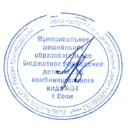 Заведующая МДОУ                                                                              Э.Н.Петросяндетский сад комбинированного вида № 34№
Ф.И. ребенкаДата  рождения№ путевки, дата выдачи№ протоколаПримечание2Трузян Даниэла№
Ф.И. ребенкаДата  рождения№ путевки, дата выдачи№ протоколаПримечание1Чурсина Майя№
Ф.И. ребенкаДата  рождения№ путевки, дата выдачи№ протоколаПримечание1Артюховский Владислав2Переладова Вероника Сергеевна3Сытова София№
Ф.И. ребенкаДата  рождения№ путевки, дата выдачи№ протоколаПримечание1Абашидзе Георгий2Козинский Максимилиан№
Ф.И. ребенкаДата  рождения№ путевки, дата выдачи№ протоколаПримечание1Щербатых ГлебФ.И. ребенкаДата  рождения№ путевки, дата выдачи№ протоколаПримечания1Петренко Дмитрий Михайлович2Петренко Иван МихайловичФ.И. ребенкаДата  рождения№ путевки, дата выдачи№ протоколаПримечания1Требукова Ника Вячеславовна2Бубко Артем СтаниславовичФ.И. ребенкаДата  рождения№ путевки, дата выдачи№ протоколаПримечания1Лунева АгнияФ.И. ребенкаДата  рождения№ путевки, дата выдачи№ протоколаПримечания1Бубко Арина Станиславовна